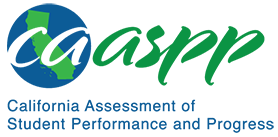 MS-LS4-4 Biological Evolution: Unity and DiversityCalifornia Science Test—Item Content SpecificationsMS-LS4-4 Biological Evolution: Unity and DiversityStudents who demonstrate understanding can: Construct an explanation based on evidence that describes how genetic variations of traits in a population increase some individuals’ probability of surviving and reproducing in a specific environment.[Clarification Statement: Emphasis is on using simple probability statements and proportional reasoning to construct explanations.]Assessment TargetsAssessment targets describe the focal knowledge, skills, and abilities for a given three-dimensional Performance Expectation. Please refer to the Introduction for a complete description of assessment targets.Science and Engineering Subpractice(s)Please refer to appendix A for a complete list of Science and Engineering Practices (SEP) subpractices. Note that the list in this section is not exhaustive.6.1	Ability to construct explanations of phenomenaScience and Engineering Subpractice Assessment TargetsPlease refer to appendix A for a complete list of SEP subpractice assessment targets. Note that the list in this section is not exhaustive.6.1.1	Ability to construct quantitative and/or qualitative explanations of observed relationships based on valid and reliable evidence6.1.2	Ability to apply scientific concepts, principles, theories, and big ideas to construct an explanation of a real-world phenomenon6.1.3	Ability to use models and representations in scientific explanationsDisciplinary Core Idea Assessment TargetsLS4.B.3Identify and describe the evidence that individuals in a species are not identical and genetic variations are inheritedIdentify and describe the evidence to support that some individuals are better suited to survive and reproduce in a specific environmentIdentify and describe cause-and-effect relationships between traits and the probability of survival and reproduction of a given organism in a specific environmentDescribe natural selection in that the proportion of individuals with the best suited traits for the environment will be more likely to survive and reproduce; therefore, the given traits will increase in frequency over many generationsDescribe natural selection in that the proportion of individuals with disadvantageous traits for the environment will be less likely to survive and reproduce; therefore, the given traits will decrease over many generationsCrosscutting Concept Assessment Target(s)CCC2 	Identify that phenomena may have more than one cause, and some cause and effect relationships in systems can only be described using probabilityExamples of Integration of Assessment Targets and EvidenceNote that the list in this section is not exhaustive.Task provides a scenario showing two or more variations of a trait within a given population in response to environmental change:Explains why one variation of the trait is more advantageous given the environmental change (6.1.1, LS4.B.3, and CCC2)Task provides data on changing frequencies of multiple variations of a trait within a given population in response to environmental change:Describes how the increasing frequency of one variation over other variations is evidence for how the variation is more advantageous for the specific environmental change (6.1.2, LS4.B.3, and CCC2)Describes how the frequencies of given traits within a population are evidence for natural selection (6.1.2, LS4.B.3, and CCC2)Task provides a graphical example of change in a species over time:Explains the change in the species using appropriate scientific concepts (6.1.2, LS4.B.3, and CCC2)Task provides a simulation representing changing phenotypes within a given population in response to environmental change:Explains how the environmental change resulted in the different frequencies of traits (6.1.3, LS4.B.3, and CCC2)Predicts a likely change in frequency of the phenotypes in the population (6.1.3, LS4.B.3, and CCC2)Possible Phenomena or ContextsNote that the list in this section is not exhaustive.Environmental changes over timeChanges in available resourcesIntroduction/removal of a speciesChanges from increased gene flow with other populationsEffects of habitat change due to human activityCommon MisconceptionsNote that the list in this section is not exhaustive.Individual organisms can change their features to suit the environment. All individuals of the same species have the same features.Natural selection occurs within an organism’s lifetime.All organisms in a population are able to adapt to environmental changes and survive.Additional Assessment BoundariesNone listed at this time.Additional ReferencesMS-LS4-4 Evidence Statement https://www.nextgenscience.org/sites/default/files/evidence_statement/black_white/MS-LS4-4 Evidence Statements June 2015 asterisks.pdfThe 2016 Science Framework for California Public Schools Kindergarten through Grade 12Appendix 1: Progression of the Science and Engineering Practices, Disciplinary Core Ideas, and Crosscutting Concepts in Kindergarten through Grade 12 https://www.cde.ca.gov/ci/sc/cf/documents/scifwappendix1.pdfPosted by the California Department of Education, March 2021 (updated February 2024)Science and Engineering PracticesDisciplinary Core IdeasCrosscutting ConceptsConstructing Explanations and Designing SolutionsConstructing explanations and designing solutions in 6–8 builds on K–5 experiences and progresses to include constructing explanations and designing solutions supported by multiple sources of evidence consistent with scientific ideas, principles, and theories.Construct an explanation that includes qualitative or quantitative relationships between variables that describe phenomena.LS4.B: Natural Selection3. Natural selection leads to the predominance of certain traits in a population, and the suppression of others.Cause and EffectPhenomena may have more than one cause, and some cause and effect relationships in systems can only be described using probability.